 BaCuLit: Vermittlung bildungssprachlicher Lese- und Schreibkompetenzen im Fachunterricht. Ein Handbuch für Sekundarstufen und berufliche Bildung.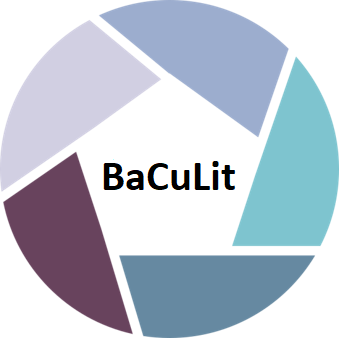 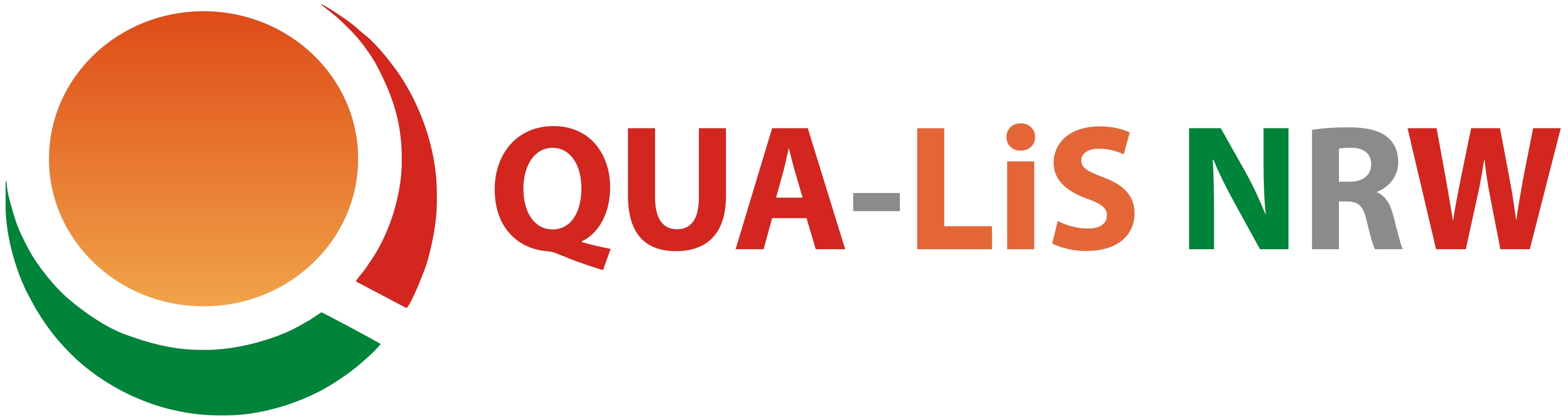 ABC-DARIUM – ANLEITUNGMaterial1 Satz ABC-Kärtchen (evtl. Pin-Nadeln)Kleine leere Kärtchen (je 3 pro Schülerin und Schüler)Text zum BearbeitenVorbereitungABC-Kärtchen liegen oder hängen bereit (evtl. in der Mitte des Sitzkreises oder an der Wand)AufgabeLernende bekommen Text, um ihn (still) zu lesen und maximal 3 Begriffe auf die Kärtchen zu schreiben (Begriffe können sein: bes. wichtig, fremd/unbekannt, interessant)Schülerinnen und Schüler legen Kärtchen neben BuchstabenAuswertungSprechen mit der gesamten Gruppe über Häufungen oder leere Stellen (ohne inhaltliches Gespräch)Besprechen aller Begriffe, d.h. jeder Schüler soll begründen, warum er diesen Begriff gewählt hat => Es entsteht ein Fachgespräch über den Textinhalt und Vorwissen wird aktiviert.